Publicado en Argentina el 15/05/2024 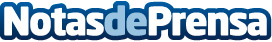 Javier Feldman: comprometido con la transformación del sector de la construcción argentinoJavier Feldman, propietario de la empresa de construcción Grupo Jasan SRL y con un largo recorrido en el ámbito de la construcción sostenible, ha implementado proyectos innovadores que han sido reconocidos en toda ArgentinaDatos de contacto:Javier Darío FeldmanJavier Darío Feldman758947382Nota de prensa publicada en: https://www.notasdeprensa.es/javier-feldman-comprometido-con-la Categorias: Internacional Nacional Sostenibilidad Industria Minera Otras Industrias Construcción y Materiales http://www.notasdeprensa.es